ПОЛОЖЕНИЕо рабочей программе по учебному предмету 
(курсу внеурочной деятельности) педагогаПоложение о Рабочей программе (далее по тексту – Положение) разработано в соответствии с Законом Российской Федерации от 29 декабря . № 273-ФЗ «Об образовании в РФ»,требованиями Федеральных Государственных образовательных стандартов начального общего образования и основного общего образования (далее ФГОС), Уставом  НОЧУ «Рязанский Свободный лицей» (далее – НОЧУ «РСЛ»), письмом Минобрнауки России от 03.03.2016 N 08-334 «Об оптимизации требований к структуре рабочей программы учебных предметов».Настоящее Положение разработано для обеспечения единого подхода к составлению рабочих программ по предметам учебного плана, плана внеурочной деятельности НОЧУ «РСЛ».1. Общие положения1.1. В соответствии с пп. 6 п. 3 ст. 28 Закона № 273-ФЗ «Об образовании в РФ», разработка и утверждение рабочих программ учебных курсов, предметов, дисциплин (модулей) относится к компетенции образовательного учреждения.1.2. Рабочая программа является обязательной составной частью образовательной программы НОЧУ «РСЛ» и разрабатывается педагогом, группой педагогов самостоятельно на основе Примерных или авторских программ.1.3. Рабочая программа представляет собой нормативный документ, определяющий цели, задачи, содержание учебных курсов, предметов, дисциплин (модулей), внеурочных курсов, э включенных в учебный план НОЧУ «РСЛ».1.4. Рабочая программа разрабатывается по всем курсам, предметам, дисциплинам (модулям), реализуемым в НОЧУ «РСЛ» в рамках основных образовательных программ.1.5. Рабочая программа определяет содержание учебного материала, объем знаний, умений, навыков, подлежащих обязательному усвоению по учебному курсу, предмету, дисциплине, реализуемому в образовательном учреждении.1.6. Рабочая программа рассчитана на ступень образования (например, начальное общее) или на реализацию в течение текущего учебного года и хранится: 1-й экземпляр – у педагога, 2-й – у руководителя учебного отдела.1.7. Рабочие программы утверждаются приказом директора НОЧУ «РСЛ» до начала реализации курса, предмета, дисциплины (модуля), элективного курса, включая внеурочные курсы.1.8. Цель рабочей программы – установление единых требований к разработке рабочих образовательных программ; создание условий для планирования, организации и управления образовательным процессом по определенной учебной дисциплине (образовательной области); систематизация и упорядочение написания тематического планирования; реализации учебного плана и требований государственного стандарта образования.1.9. Рабочая программа должна выполнять следующие функции:– информационную – Рабочая программа представляет в сжатой форме информацию общего характера о курсе, которая формирует представление о нем;– оперативного изменения курса – структуризация материала курса обеспечивает возможность внесения изменений в курс непосредственно в процессе обучения без утраты целостности последнего;– прогностическую – Рабочая программа задает предполагаемый конечный результат обучения;– оценочную – Рабочая программа содержит в концентрированной форме всю информацию о курсе, которая может быть использована для его предварительной оценки, что важно для оценки образовательной программы и прогнозирования качества образования.1.10. При составлении рабочей программы учитель учитывает такие факторы, как:– целевые ориентиры и ценностные основания деятельности образовательного учреждения; – состояние здоровья учащихся; – уровень их способностей; – характер учебной мотивации; – образовательные потребности; – возможности педагога; – состояние учебно-методического и материально-технического обеспечения образовательного учреждения. 2. Разработка Рабочей программы на основе примерной, авторской программы2.1. Понятие примерной программы, авторской программы.Согласно п. 11 ст. 12 Закона № 273-ФЗ «Об образовании в РФ», порядок разработки примерных основных образовательных программ, проведения их экспертизы и ведения реестра примерных основных образовательных программ, а также организации, которым предоставляется право ведения реестра примерных основных образовательных программ, устанавливаются федеральным органом исполнительной власти, осуществляющим функции по выработке государственной политики и нормативно-правовому регулированию в сфере образования, если иное не установлено настоящим Федеральным законом.Примерная программа соответствует ФГОС НОО, ООО, федеральному компоненту государственного стандарта общего образования, конкретизирует содержание предметных тем стандарта, дает примерное распределение учебных часов по разделам курса и рекомендуемую последовательность изучения тем и разделов учебного предмета с учетом межпредметных и внутрипредметных связей, логики учебного процесса, возрастных особенностей учащихся.На основе примерных программ авторы и авторские коллективы разрабатывают учебно-методические комплекты и программы по предметам в рамках учебно-дидактических линий. Такие учебные пособия и программы называются авторскими. После соответствующей экспертизы авторские комплекты и учебники включаются (или не включаются) в федеральный перечень, а программы (наряду с примерными) используются в качестве основы для составления рабочих программ.2.2. Рабочие программы по учебным предметам составляются на основе:– ФГОС соответствующего уровня общего образования;– ФКГОС;− примерных программ по отдельным учебным предметам общего образования;– авторских программ к линии учебников, имеющихся в федеральном перечне.Корректировка программ может затрагивать основные компоненты содержания, темпа и последовательности изучения учебного содержания, но не целей изучения учебного материала. Распределение резервного времени производится учителем самостоятельно и не является корректировкой программы.2.3. Рабочая программа учебного курса, предмета, дисциплины (модуля) является основой для создания учителем тематического планирования учебного курса. В случае если в примерной программе или в авторской программе не указано распределение часов по разделам и темам, а указано только общее количество часов, учитель в рабочей программе распределяет часы по разделам и темам самостоятельно, ориентируясь на используемые учебно-методические комплекты.2.4.В зависимости от степени корректировки примерной или авторской программы, структура рабочей программы может быть двух видов:1 вид – если рабочая программа в полном объеме соответствует примерной или авторской программе по предмету;2 вид– если:- количество часов в учебном плане образовательного учреждения не совпадает с количеством часов в примерной (авторской) учебной программе (более чем на 6 часов в год) вне зависимости от количества учебных недель в конкретном общеобразовательном учреждении (34 или 35 учебных недель);- производится корректировка авторской программы в плане изменения числа тем, последовательности их изложения, перераспределения часов, отводимых на изучение тем;- есть необходимость разработать интегрированный курс, включающий два и более предметов.2.5. Рабочие программы по элективным, факультативным и внеурочным курсам для обучающихся составляются учителем на основе учебной литературы при отсутствии авторской программы и учебно-методического комплекта.2.6. Рабочая программа учебного предмета может быть единой для всех работающих в данной школе учителей соответствующего предмета, курса или индивидуальной.3. Порядок разработки и утверждения Рабочей программы3.1. Учитель НОЧУ «РСЛ»» проводит перед началом учебного года предварительную работу по подготовке Рабочей программы:- изучает федеральный государственный образовательный стандарт;- выбирает учебники и учебные пособия по своему учебному предмету из числа вошедших в Федеральный перечень на данный учебный год;- подбирает дидактический материал и наглядность;- продумывает использование учебного оборудования и учебно-наглядных пособий;- учитывает межпредметные связи с родственными учебными предметами в зависимости от специфики учебного предмета;- определяет перечень самостоятельных, контрольных, лабораторных, практических работ, семинарских занятий;- продумывает технологии, которые будут использоваться на уроках, в том числе информационно-коммуникационные технологии;3.2. Руководители учебного отдела НОЧУ «РСЛ»» по начальным и старшим классам совместно определяют процедуру обсуждения представленной Рабочей программы и круг лиц, принимающих участие в обсуждении.3.3. Сроки разработки и утверждения рабочих программ:- разработка учителем или группой учителей − до 31 августа;- обсуждение и согласование с руководителем учебного отдела − до 5 сентября;- утверждение директором НОЧУ «РСЛ»− до 10 сентября.3.4. Если представленная Рабочая программа не отвечает требованиям настоящего Положения, то отрицательный ответ сообщается автору с указанием необходимых дополнений, изменений и сроков доработки.3.5. Если представленная Рабочая программа соответствует требованиям настоящего Положения, она рекомендуется для утверждения.3.6. Учитель готовит два экземпляра Рабочей программы (первый экземпляр остается у учителя, второй входит в состав образовательной программы школы).3.7. На учителя, приступившего к работе без утвержденной рабочей программы, может быть наложено дисциплинарное взыскание за ненадлежащее исполнение своих должностных обязанностей.4. Содержание и оформление разделов рабочей программы4.1. Рабочая программа в соответствии с рекомендациямиписьма МинобрнаукиРоссии от 03.03.2016 N 08-334 «Об оптимизации требований к структуре рабочей программы учебных предметов» обязательно содержит разделы:– содержание учебного предмета, курса;– планируемые результаты;– тематическое планирование с указанием часов, отводимых на изучение темы.Титульный лист Рабочей программы оформляется в соответствии с ПРИЛОЖЕНИЕМ 1 и содержит следующую информацию:– полное наименование образовательного учреждения в соответствии с Уставом;– гриф утверждения программы (директор ОУ с указанием даты);– наименование курса, предмета, дисциплины (модуля) в соответствии с учебным планом (планами);– указание классов (групп);– вид программы;– количество часов, отводимых на освоение программы;– указание Ф.И.О. разработчика(-ов) программы;– год составления программы.4.2. Учитель включает в программу Пояснительную записку.В пояснительной записке указываются:– ссылка на нормативно-правовые и методические документы, в соответствии с которыми составлена рабочая программа (стандарт, примерная программа, рекомендации по совершенствованию образовательного процесса Министерства образования и науки РФ);– перечисление компонентов УМК, с обязательным указанием учебников и их выходных данных.4.4. Содержание учебного материала4.4.1. Содержание учебного материала составляет основную часть Рабочей программы, в которой раскрывается содержание разделов учебного курса, предмета, дисциплины (модуля).4.4.2. Содержание может быть представлено в текстовой форме.4.4.3. В данном разделе учителю необходимо отразить содержание изучаемого материала в соответствии с Федеральным государственным образовательным стандартом (ФГОС) начального, основного или среднего общего образования, ФКГОС до перехода на новые стандарты; перечень лабораторных и практических работ, экскурсий (для предметов естественнонаучного цикла).4.4.4. При использовании адаптированной рабочей программы учитель указывает изменения, внесенные в текст содержания.4.5. Тематическое планирование. Указываются все разделы, темы программы и число часов, отводимых на освоение каждого раздела. Здесь же учитель выделяет количество часов на практические работы и контрольные мероприятия, указывая их планируемый формат. В случае программы внеурочного курса указываются основные виды деятельности обучающихся.4.6. Планируемые результаты освоения программы.В данном разделе необходимо отразить требования, представленные государственным образовательным стандартом к уровню подготовки учащихся4.6.1. Программы по ФГОС НОО, ООО содержат личностные, метапредметные и предметные результаты освоения конкретного учебного предмета, курса. Все формулировки прописываются - для базового уровня результатов «выпускник научится», - для повышенного уровня результатов «выпускник получит возможность научиться». 4.6.2. Ожидаемые результаты обучения можно распределить по рубрикам «Знать», «Понимать», «Уметь», «Использовать приобретенные знания и умения в практической деятельности и повседневной жизни» в классах, реализующих ФКГОС.4.6.3. Формулировка ожидаемых результатов обучения может указываться учителем для всего курса, каждой темы, раздела или урока.4.6.4. Учитель вправе дополнить структуру программы другими разделами: календарно-тематическое планирование,ресурсное обеспечение рабочей программы и др.5. Рекомендации по оформлению календарно-тематического планирования5.1.Титульный лист календарно-тематического планирования оформляется в соответствии с ПРИЛОЖЕНИЕМ 2. 5.2. В календарно-тематическом планировании учитель указывает последовательность изучения различных разделов и тем, количество уроков, примерные сроки прохождения учебного материала, вид и даты контрольных мероприятий.5.3. Структура календарно-тематического планирования может определяться спецификой учебного предмета..ПРИЛОЖЕНИЕ 1Некоммерческоеобщеобразовательное частное учреждение
«Рязанский Свободный лицей» УТВЕРЖДАЮДиректор НОЧУ «РСЛ»»Д.А. Силкин______________________подпись руководителя ОУ            ____________ 20___ годаРАБОЧАЯ ПРОГРАММАпо    _____________________________________________________________(указать предмет, курс, модуль)Уровень образования, класс ____________________________________________ (начальное общее, основное общее, среднее общее образование с указанием классов)Количество часов _________Учитель    ________________________________________________________Разработчик(и) программы __________________________________________Программа I (II) вида разработана на основе _________________________________________________________________________________________________________________________________________________________________________________________________________________(указать примерную или авторскую программу/программы, издательство, год издания)Год составления программыг. РЯЗАНЬПРИЛОЖЕНИЕ 2Некоммерческое общеобразовательное частное учреждение
«Рязанский Свободный лицей»КАЛЕНДАРНО-ТЕМАТИЧЕСКОЕПЛАНИРОВАНИЕпо ___________________________________________________(указать предмет, курс, модуль)Класс___________________________________________________Учитель ___________________________________________________Количество часов: всего ___________ часов; в неделю ________часов;Планирование составлено на основе рабочей программы учителя___________________________________________________(указать ФИО учителя, реквизиты утверждения рабочей программы с датой)20__– 20__ учебный годПРИНЯТО на заседании Педагогического советапротокол №  1 от  30.08.2017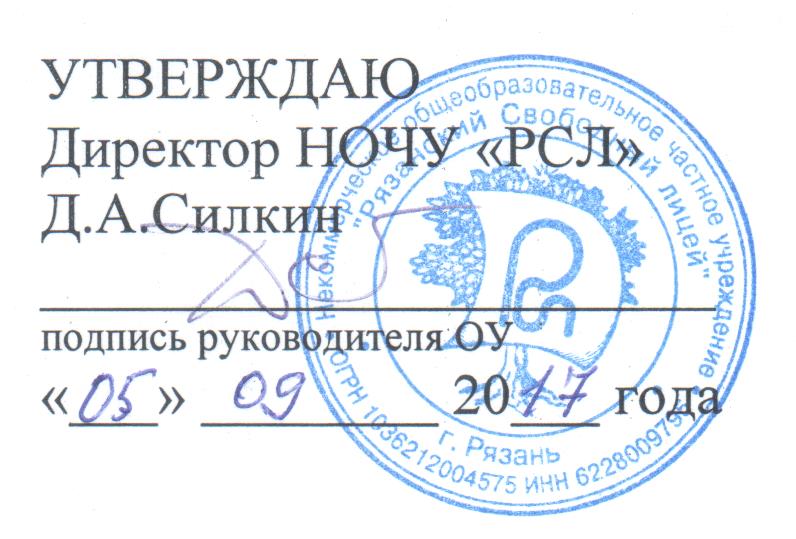 СОГЛАСОВАНОРуководитель учебного отдела__________________________«___» __________ 20___ годаУТВЕРЖДАЮДиректор НОЧУ «РСЛ»»Д.А. Силкин______________________подпись руководителя ОУ____________ 20___ года